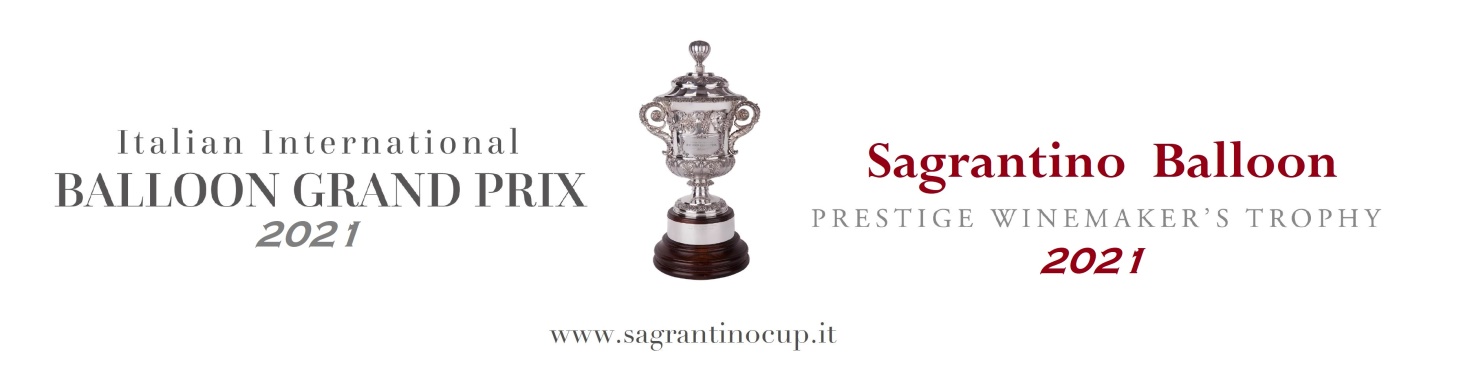                                     Gas Gas Re-Fueling  29th.   Thursday           July        17.00- 20.00     TODI (Ponte Naia)     30th.     Friday               July        09.00 -11.00     TODI (Ponte Naia)  31st.    Saturday            July        09.00 -11.00     TODI (Ponte Naia)  1st.       Sunday           August     09.00 -11.00     Parco Acquarossa    2nd      Monday         August      09.00-11.00      TODI (Ponte Naia)   3rd.      Tuesday         August      09.00-11.00      TODI (Ponte Naia)   4th.      Wednesday    August     09.00-11.00       Parco Acquarossa   5th.      Thursday        August     09.00-11.00      TODI (Ponte Naia)  6th.        Friday           August      09.00-11.00       Parco Acquarossa   7th.       Saturday        August             NO GAS AVAILABLE  8th.        Sunday          August      05.30-06.30        TODI (Ponte Naia/Pantalla)  NB: We kindly ask  ALL teams to fix their basket banner on the long side of their basket BEFORE THEIR SECOND RE-FUELING and to have paid their entry fee for those teams who need to do so.      